Dear __Thank you for your recent visit at XXXXXXX. The results of your hearing evaluation indicated a mild to moderate sensori-neural hearing loss, in both ears.This type of hearing loss deprives your brain of common speech sounds on a daily basis. Although you can hear some speech sounds at a normal level, your hearing loss is preventing you from hearing all speech sounds. When you can’t hear all the sounds of speech you may require others to repeat themselves or answer questions inappropriately. These issues usually put an emotional toll on you. People with hearing loss report feeling stressed, embarrassed or nervous to participate in conversations, especially when there is background noise.This is why people with untreated hearing loss report a poorer quality of life. Is the cost of amplification worth that to you? We understand cost is a very real issue when pursuing amplification. That is why our prices are some of the most reasonable in the XXXXXXX. Once you become our hearing aid patient, the audiologist will serve your hearing care needs for life, there is a true value in that service. This is one thing that differentiates us from the rest.We understand this process can be daunting and realizing that you need hearing aids is a personal decision. Once you are ready to make that decision let us know. As Doctors of Audiology we are here to serve you and your hearing healthcare needs! Sincerely,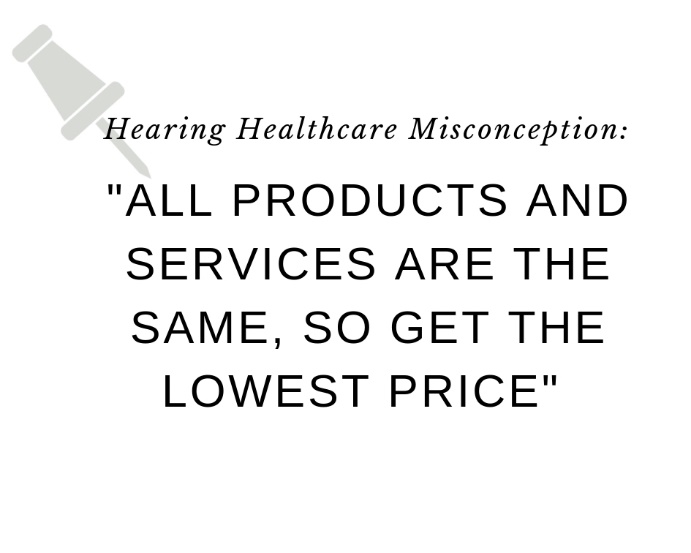 